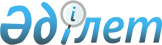 "2013-2015 жылдарға Есіл аудандық бюджеті туралы" Солтүстік Қазақстан облысының Есіл ауданы мәслихатының 2012 жылғы 20 желтоқсандағы N 13/65 шешіміне өзгеріс пен толықтыру енгізу туралы
					
			Күшін жойған
			
			
		
					Солтүстік Қазақстан облысы Есіл ауданы мәслихатының 2013 жылғы 21 қазандағы N 21/110 шешімі. Солтүстік Қазақстан облысының Әділет департаментінде 2013 жылғы 29 қазанда N 2380 болып тіркелді. Күші жойылды (Солтүстік Қазақстан облысы Есіл ауданы мәслихатының 2014 жылғы 25 ақпандағы N 7.2.1-22/45 хаты)

      Ескерту. Күші жойылды (Солтүстік Қазақстан облысы Есіл ауданы мәслихатының 25.02.2014 N 7.2.1-22/45 хаты)      Қазақстан Республикасының 2008 жылғы 4 желтоқсандағы Бюджеттік кодексінің 106, 109-баптарына, «Қазақстан Республикасындағы жергілікті мемлекеттік басқару және өзін-өзі басқару туралы» Қазақстан Республикасының 2001 жылғы 23 қаңтардағы Заңының 6-бабы 1-тармағының 1) тармақшасына сәйкес Солтүстік Қазақстан облысы Есіл ауданының мәслихаты ШЕШТІ:



      1. «2013-2015 жылдарға арналған Есіл аудандық бюджеті туралы» Есіл аудандық мәслихаттың 2012 жылғы 20 желтоқсандағы № 13/65 шешіміне (нормативтік құқықтық актілердің мемлекеттік тіркеу тізілімінде 2013 жылдың 15 қаңтарында № 2063 нөмірімен тіркелген) келесі өзгеріс пен толықтыру енгізілсін:



      1-тармақ келесі редакцияда мазмұндалсын:

      «1. 2013-2015 жылдарға арналған Есіл ауданының бюджеті, соның ішінде 1, 2, 3-қосымшаларға сәйкес 2013 жылға келесі көлемде бекітілсін:

      1) кірістер - 2 752 510,5 мың теңге;

      соның ішінде:

      салықтық түсімдер - 299 848 мың теңге;

      салықтық емес түсімдер - 4 296,5 мың теңге;

      негізгі капиталды сатудан түсімдер - 11 786 мың теңге;

      трансферттер түсімдері - 2 436 580 мың теңге;

      2) шығындар - 2 765 784,5 мың теңге;

      3) таза бюджеттік несиелер - 63 241,6 мың теңге;

      соның ішінде: 

      бюджеттік несиелер - 69 412,7 мың теңге;

      бюджеттік кредиттерді өтеу - 6 17 1,1 мың теңге;

      4) қаржылық активтермен операциялар бойынша сальдо - 2 260 мың теңге;

      соның ішінде:

      қаржылық активтерді сатып алу - 2 400 мың теңге;

      мемлекеттің қаржылық активтерін сатудан түскен қаржылық активтерді сатып алу - 140 мың теңге;

      5) бюджеттік тапшылық (профицит) - -78 775,6 мың теңге;

      6) бюджеттің тапшылығын (профицитті қолдану) қаржыландыру - 78 775,6 мың теңге;

      қарыздардың түсімі - 69 273 мың теңге;

      қарыздарды өтеу - 61 71,1 мың теңге;

      бюджеттік қаражаттың қолданылатын қалдықтары - 15 673,7 мың теңге.»;



      келесі мазмұндағы 13-3-тармағымен толықтырылсын:

      «13-3. 2013 жылға арналған аудандық бюджетте 16,5 мың теңге сомасында жергілікті атқарушы органдардың қарызын күту бойынша шығыстар және облыстық бюджеттен қарыздар бойынша өзге де төлемдер қарастырылсын.»;



      көрсетілген шешімнің 1-қосымшасы осы шешімнің қосымшасына сәйкес редакцияда мазмұндалсын.



      2. Осы шешім 2013 жылғы 1 қаңтардан бастап қолданысқа енгізіледі.      Солтүстік Қазақстан облысының

      Есіл ауданы мәслихатының 

      сессия төрағасы                            М. Чекушева      Солтүстік Қазақстан облысының

      Есіл ауданы мәслихатының хатшысы           Т. Мұқашев      «КЕЛІСІЛДІ»      «Солтүстік Қазақстан облысы 

      Есіл ауданының экономика 

      және қаржы бөлімі» 

      мемлекеттік мекемесі басшысының м.а.       Г. Стороженко

      2013 жылғы 21 қазан

Солтүстік Қазақстан облысы

Есіл аудандық мәслихаттың

2013 жылғы 21 қазандағы № 21/110 шешіміне

қосымшаСолтүстік Қазақстан облысы

Есіл аудандық мәслихаттың

2012 жылғы 20 желтоқсандағы № 13/65 шешіміне

1-қосымша 2013 жылға Есіл аудандық бюджеті
					© 2012. Қазақстан Республикасы Әділет министрлігінің «Қазақстан Республикасының Заңнама және құқықтық ақпарат институты» ШЖҚ РМК
				са-

на-

тысы-

ныпішкі

сы-

ныпАтауыСомасы (мың тенге)Кірістер2 752 510,51Салық түсімдері299 84803Әлеуметтік салық182 1211Әлеуметтік салық182 12104Меншікке салынатын салықтар88 5661Мүлікке салынатын салықтар33 1663Жер салығы8 7344Көлік құралдарына салынатын салық44 3665Бірыңғай жер салығы2 30005Тауарларға, жұмыстарға және қызметке салынатын ішкі салықтар22 8662Акциздер1 8973Табиғи және басқа ресурстарды пайдаланғаны үшін түсетін түсімдер13 6104Кәсіпкерлік және кәсіби қызметті жүргізгені үшін алынатын алым7 35908Заңдық мәнді іс-әрекеттерді жасағаны және (немесе) оған уәкілеттігі бар мемлекеттік органдар немесе лауазымды адамдар құжаттар бергені үшін алынатын міндетті төлемдер6 2951Мемлекеттік баж6 2952Салықтық емес түсімдер4 296,501Мемлекеттік меншіктен түсетін түсімдер996,55Мемлекеттік меншіктегі мүлікті жалға беруден түсетін кірістер9807Мемлекеттік бюджеттен берілген несиелер бойынша сыйақы 16,506Басқа да салықтық емес түсімдер3 3001Басқа да салықтық емес түсімдер3 3003Негізгі капиталды сатудан түсетін түсімдер11 78603Жерді және материалдық емес активтерді сату11 7861Жерді сату11 7864Трансферт түсімдері2 436 58002Мемлекеттік басқарудың жоғары тұрған органдарынан түсетін трансферттер2 436 5802Облыстық бюджеттен түсетін трансферттер2 436 580функционалды топфункционалды топфункционалды топфункционалды топСомасы (мың теңге) Бюджеттік бағдарламалардың әкімшісі Бюджеттік бағдарламалардың әкімшісі Бюджеттік бағдарламалардың әкімшісі Сомасы (мың теңге) бағдарламабағдарламаСомасы (мың теңге) АтауыСомасы (мың теңге) ІІ. Шығындар2 765 784,51Жалпы сипаттағы мемлекеттiк қызметтер235 079,3112Аудан (облыстық маңызы бар қала) мәслихатының аппараты12 328001Аудан (облыстық маңызы бар қала) мәслихатының қызметін қамтамасыз ету бойынша қызметтер12 328122Аудан (облыстық маңызы бар қала) әкімінің аппараты56 215001Аудан (облыстық маңызы бар қала) әкімінің қызметін қамтамасыз ету бойынша қызметтер 53 445003Мемлекеттік органдардың күрделі шығындары 2 770123Қаладағы аудан, аудандық маңызы бар қала, кент, ауыл, ауылдық округ әкімінің аппараты142 143,3001Қаладағы аудан, аудандық маңызы бар қала, кент, ауыл, ауылдық округ әкімінің аппараты қызметін қамтамасыз ету бойынша қызметтер139333,3022Мемлекеттік органдардың күрделі шығындары 2 810,0452Ауданның (облыстық маңызы бар қала) қаржы бөлімі12 067001Аудандық бюджетті атқарылуын, аудандық (облыстық маңызы бар қала) коммуналдық меншікті басқаруды атқару және бақылауды жүзеге асыру облысында мемлекеттік саясатты орындау бойынша қызметтер11 572003Салық салу мақсатында мүлікті бағалауды жүргізу252011Коммуналдық меншікке түскен мүлікті іске асыру, бағалау, сақтау және есепке алу 128018Мемлекеттік органдардың күрделі шығындары 115453Ауданның (облыстық маңызы бар қаланың) экономика және бюджеттік жоспарлау бөлімі12 326001Экономикалық саясаттың, ауданның (облыстық маңызы бар қала) мемлекеттік жоспарлау және басқару жүйесін қалыптастыру және дамыту облысында мемлекеттік саясатты орындау қызметтері11 967004Мемлекеттік органдардың күрделі шығындары 3592Қорғаныс8 335122Аудан (облыстық маңызы бар қала) әкімінің аппараты8 335005Жалпыға бірдей әскери міндетті атқару шеңберіндегі іс-шаралар5 659006Аудан (облыстық маңызы бар қала) ауқымында төтенше жағдайларды ескерту және жою 2 214007Аудандық (қалалық) масштабтардағы егістік алқаптарының өрттерін, сонымен қатар өртке қарсы мемлекеттік қызметтері жоқ елді мекендердің өрттерін сөндіру және алдын алу бойынша іс-шаралары4623Қоғамды тәртіп, қауіпсіздік, құқықтық, сотты, қылмыстық-атқару қызметі3 035458Ауданның (облыстық маңызы бар қаланың) тұрғын үй-коммуналдық шаруашылығы, жолаушылар көлігі және автомобиль жолдары бөлімі3 035021Елді мекендерде жол жүру қауіпсіздігін қамтамасыз ету3 0354Бiлiм беру1 862 041123Қаладағы аудан, аудандық маңызы бар қала, кент, ауыл, ауылдық округ әкiмiнiң аппараты2 114005Ауылдық жерлерде балаларды мектепке дейін тегін алып баруды және кері алып келуді ұйымдастыру2 114464Ауданның (облыстық маңызы бар қаланың) бiлiм бөлiмi1 859 927009Мектепке дейінгі тәрбие ұйымдарының қызметін қамтамасыз ету48 874040Мектепке дейінгі білім беру ұйымдарында мемлекеттік білім беру тапсырысын іске асыруға100 338015Жетім баланы (жетім балаларды) және ата-аналарының қамқорынсыз қалған баланы (балаларды) күтіп-ұстауға асыраушыларына ай сайынғы ақшалай қаражат төлемдері6 170003Жалпы білім беру1 612 231006Балаларға қосымша білім беру 42 305001Жергілікті деңгейде білім беру саласындағы мемлекеттік саясатты іске асыру жөніндегі қызметтер11 145004Ауданның (облыстық маңызы бар қаланың) мемлекеттік білім беру мекемелерінде білім беру жүйесін ақпараттандыру5 880005Ауданның (облыстық маңызы бар қаланың) мемлекеттік білім беру мекемелер үшін оқулықтар мен оқу-әдiстемелiк кешендерді сатып алу және жеткізу9 329067Ведомстволық бағыныстағы мемлекеттік мекемелерінің және ұйымдарының күрделі шығыстары23 6556Әлеуметтiк көмек және әлеуметтiк қамсыздандыру 106 539451Ауданның ( облыстық маңызы бар қаланың) жұмыспен қамту және әлеуметтік бағдарламалар бөлімі 84 371002Еңбекпен қамту бағдарламасы 21 738004Ауылдық жерлерде тұратын денсаулық сақтау, білім беру, әлеуметтік қамтамасыз ету, мәдениет мамандарына отын сатып алу бойынша әлеуметтік көмек көрсету5 145005Мемлекеттік атаулы әлеуметтік көмек2 942006Тұрғын-үй көмегін көрсету500007Жергілікті өкілетті органдардың шешімі бойынша азаматтардың жекелеген топтарына әлеуметтік көмек5 277014Мұқтаж азаматтарға үйде әлеуметтік көмек көрсету 31 07401618 жасқа дейінгі балаларға мемлекеттік жәрдемақылар 12 054017Мүгедектерді оңалту жеке бағдарламасына сәйкес, мұқтаж мүгедектерді міндетті гигиеналық құралдармен және ымдау тілі мамандарының қызмет көрсетуін, жеке көмекшілермен қамтамасыз ету 5 641023Жұмыспен қамту орталықтарының қызметін қамтамасыз ету 0464Ауданның (облыстық маңызы бар қаланың) бiлiм бөлiмi835008Жергілікті өкілді органдардың шешімі бойынша білім беру ұйымдарының күндізгі оқу нысанында оқитындар мен тәрбиеленушілерді қоғамдық көлікте (таксиден басқа) жеңілдікпен жол жүру түрінде әлеуметтік қолдау 835451Ауданның ( облыстық маңызы бар қаланың) жұмыспен қамту және әлеуметтік бағдарламалар бөлімі 21 333001Халық үшін әлеуметтік бағдарламалардың жұмыс бастылығын қамтамасыз ету облысында жергілікті деңгейде мемлекеттік саясатты жүзеге асыру қызметі19 400011Жәрдемақы мен басқа да әлеуметтік төлемдерді есепке жатқызу, төлеу және жеткізу бойынша қызметтердің төлем ақысы853010Үйден тәрбиеленіп оқытылатын мүгедек балаларды материалдық қамтамасыз ету10807Тұрғын үй-коммуналдық шаруашылығы 299 222123Қаладағы аудан, аудандық маңызы бар қала, кент, ауыл (село), ауылдық (селолық) округ әкiмiнiң аппараты2730272020 Жұмыспен қамту жол картасы бойынша қалалар мен ауылдық елді мекендерді дамыту аясында объектілерді жөндеу мен абаттандыру273458Ауданның (облыстық маңызы бар қаланың) тұрғын үй-коммуналдық шаруашылығы, жолаушылар көлігі және автомобиль жолдары бөлімі 5799003Мемлекеттік тұрғын үй қорының сақталуын ұйымдастыру1200012Сумен жабдықтау және су бөлу жүйесінің қызмет етуі 299028Коммуналдық шаруашылықты дамыту4 300464Ауданның (облыстық маңызы бар қаланың) білім бөлімі 3 966026Жұмыспен қамту-2020 бағдарламасы бойынша ауылдық елді мекендерді дамыту шеңберінде объектілерді жөндеу3 966472Ауданның (облыстық маңызы бар қаланың) құрылыс, сәулет және қала құрылысы бөлімі275 906003Мемлекеттік коммуналдық тұрғын үй қорының тұрғын үйін жобалау, салу және (немесе) сатып алу 34058Елді мекендердегі сумен жабдықтау және су бұру жүйелерін дамыту275 872458Ауданның (облыстық маңызы бар қаланың) тұрғын үй-коммуналдық шаруашылығы, жолаушылар көлігі және автомобиль жолдары бөлімі13 278015Елді мекендердің көшелерін жарықтандыру10 015016Елді мекендердің тазалығын қамтамасыз ету1 701017Тегі анықталмағандарды жерлеу және жерлеу жерлерін күту 222018Елді мекендерді көгалдандыру және көркейту1 3408Мәдениет, спорт, туризм және ақпараттық кеңістік95408,9123Қаладағы аудан, аудандық маңызы бар қала, кент, ауыл, ауылдық округ әкімінің аппараты13369006Жергілікті деңгейде мәдени-демалыс жұмыстарын қолдау13369465Ауданның (облыстық маңызы бар қаланың) дене шынықтыру және спорт бөлімі 5 359006Аудандық (облыстық маңызы бар қалалық) деңгейде спорттық жарыстар өткiзу744007Әртүрлi спорт түрлерi бойынша аудан (облыстық маңызы бар қала) құрама командаларының мүшелерiн дайындау және олардың облыстық спорт жарыстарына қатысуы4 615455Ауданның (облыстық маңызы бар қаланың ) мәдениет және тілдерді дамыту бөлімі 45 987003Мәдени-демалыс жұмысын қолдау17 551006Аудандық (қалалық) кітапханалардың жұмыс істеуі27 816007Қазақстан халқының мемлекеттік және басқа тілдерін дамыту620456Ауданның (облыстық маңызы бар қаланың) ішкі саясат бөлімі6 315002Газеттер мен журналдар арқылы мемлекеттік ақпараттық саясат жүргізу жөніндегі қызметтер6 130005Телерадио хабарларын тарату арқылы мемлекеттік ақпараттық саясатты жүргізу жөніндегі қызметтер185455Ауданның (облыстық маңызы бар қаланың ) мәдениет және тілдерді дамыту бөлімі 10 271001Мәдениет және тілдерді дамыту облысында жергілікті деңгейде мемлекеттік саясатты жүзеге асыру қызметі6 254032Ведомстволық бағыныстағы мемлекеттік мекемелерінің және ұйымдарының күрделі шығыстары4 017456Ауданның (облыстық маңызы бар қаланың) ішкі саясат бөлімі7876,9001Азаматтардың әлеуметтік оптимизмін қалыптастыру, ақпарат, мемлекеттікті нығайту облысында жергілікті деңгейде мемлекеттік саясатты жүзеге асыру қызметі7492,9006Мемлекеттік органдардың күрделі шығындары 184003Жастар саясат саласында аймақтық бағдарламаларды іске асыру 200465Ауданның (облыстық маңызы бар қаланың) дене шынықтыру және спорт бөлімі 6 231001Жергілікті деңгейде дене шынықтыру және спорт саласындағы мемлекеттік саясатты іске асыру жөніндегі қызметтер6 069004Мемлекеттік органның күрделі шығыстары16210Ауыл, су, орман, балық шаруашылығы, ерекше қорғалатын табиғи аумақтар, қоршаған ортаны және жануарлар дүниесін қорғау, жер қатынастары 78 687474Ауданның (облыстық маңызы бар қала) ауыл шаруашылығы және ветеринария бөлімі67 269001Жергiлiктi деңгейде ауыл шаруашылығы және ветеринария саласындағы мемлекеттiк саясатты iске асыру жөнiндегi қызметтер16 512003Мемлекеттік органның күрделі шығыстары281099Елді мекендердің әлеуметтік сала мамандарын әлеуметтік қолдау шараларын жүзеге асыру10 758007Қаңғыбас иттер мен мысықтарды аулауды және жоюды ұйымдастыру851013Эпизоотияға қарсы iс-шаралар жүргiзу38 867463Ауданның (облыстық маңызы бар қаланың) жер қатынастары бөлiмi11 418001Аудан (облыстық маңызы бар қала) аумағында жер қатынастарын реттеу саласындағы мемлекеттiк саясатты iске асыру жөнiндегi қызметтер7 597003Елді мекендерді жер-шаруашылық жабдықтау1 461006Аудандық маңызы бар қалалардың, кенттердiң, ауылдардың (селолардың), ауылдық (селолық) округтердiң шекарасын белгiлеу кезiнде жүргiзiлетiн жерге орналастыру2 36011Өнеркәсіп, сәулет, қала құрылысы және құрылыс қызметі10 664472Ауданның (облыстық маңызы бар қаланың) құрылыс, сәулет және қала құрылысы бөлімі10 664001Жергілікті деңгейде құрылыс, сәулет және қала құрылысы саласындағы мемлекеттік саясатты іске асыру жөніндегі қызметтер8 593015Мемлекеттік органның күрделі шығыстары200013Аудан аумағында қала құрылысын дамытудың кешенді схемаларын, аудандық (облыстық) маңызы бар қалалардың, кенттердің және өзге де ауылдық елді мекендердің бас жоспарларын әзірлеу1 87112Көлiк және коммуникация. Автомобиль көліктері13 984458Ауданның (облыстық маңызы бар қаланың) тұрғын үй-коммуналдық шаруашылығы, жолаушылар көлігі және автомобиль жолдары бөлімі 13 984023Автомобиль жолдарының қызметін қамтамасыз ету13 98413Өзгелер37 443469Ауданның (облыстық маңызы бар қаланың) кәсіпкерлік бөлімі6 555001Жергілікті деңгейде кәсіпкерлік пен өнеркәсіпті дамыту саласындағы мемлекеттік саясатты іске асыру жөніндегі қызметтер6 555123Қаладағы аудан, аудандық маңызы бар қала, кент, ауыл,(село), ауылдық (селолық ) округ әкімінің аппараты21 182040«Өңірлерді дамыту» Бағдарламасы шеңберінде өңірлерді экономикалық дамытуға жәрдемдесу бойынша шараларды іске іске асыру21 182452Ауданның (облыстық маңызы бар қаланың) қаржы бөлімі868012Ауданның (облыстық маңызы бар қаланың) жергілікті атқарушы органының резерві 868458Ауданның (облыстық маңызы бар қаланың) тұрғын үй-коммуналдық шаруашылығы, жолаушылар көлігі және автомобиль жолдары бөлімі8 838001Жергілікті деңгейде тұрғын үй-коммуналдық шаруашылығы, жолаушылар көлігі және автомобиль жолдары саласындағы мемлекеттік саясатты іске асыру жөніндегі қызметтер8 799013Мемлекеттік органның күрделі шығыстары3914Қарызды күту16,5452Ауданның қаржы бөлімі (облыстық маңызы бар қала)16,5013Облыстық бюджеттен қарыздар бойынша өзге төлемдер және сыйақыларды төлеу бойынша жергілікті атқарушы органдардың қарызын күту16,515Трансферттер15329,8452Ауданның (облыстық маңызы бар қаланың) қаржы бөлiмi15329,8006Нысаналы пайдаланылмаған (толық пайдаланылмаған) трансферттерді қайтару13197,8024Мемлекеттік органдардың функцияларын мемлекеттік басқарудың төмен тұрған деңгейлерінен жоғарғы деңгейлерге беруге байланысты жоғары тұрған бюджеттерге берілетін ағымдағы нысаналы трансферттер2 132ІІІ. Таза бюджеттік кредиттеуІІІ. Таза бюджеттік кредиттеуІІІ. Таза бюджеттік кредиттеуІІІ. Таза бюджеттік кредиттеу63241,6Бюджеттік кредиттер69412,7функционалды топфункционалды топфункционалды топфункционалды топСомасы (мың теңге)Бюджеттік бағдарламалардың әкімшісі Бюджеттік бағдарламалардың әкімшісі Бюджеттік бағдарламалардың әкімшісі Сомасы (мың теңге)бағдарламабағдарламаСомасы (мың теңге)АтауыСомасы (мың теңге)10Ауыл, су, орман, балық шаруашылығы, ерекше қорғалатын табиғи аумақтар, қоршаған ортаны және жануарлар дүниесін қорғау, жер қатынастары 69412,7474Ауданның (облыстық маңызы бар қаланың) ауыл шаруашылығы және ветеринария бөлімі69412,7009Мамандарды әлеуметтік қолдау шараларын іске асыруға берілетін бюджеттік кредиттер69412,7Бюджеттік несиелерді өтеу са-

на-

тысы-

ныпішкі

сы-

ныпАтауыСомасы (мың теңге)5Бюджеттік несиелерді өтеу6171,101Бюджеттік несиелерді өтеу6171,11Мемлекеттік бюджеттен берілген бюджеттік несиелерді өтеу6171,1ІV. Қаржылық активтермен операциялар бойынша сальдо2260Қаржылық активтерді сатып алу2400функционалды топфункционалды топфункционалды топфункционалды топСомасы (мың теңге)Бюджеттік бағдарламалардың әкімшісі Бюджеттік бағдарламалардың әкімшісі Бюджеттік бағдарламалардың әкімшісі Сомасы (мың теңге)бағдарламабағдарламаСомасы (мың теңге)АтауыСомасы (мың теңге)13Басқалар2400458Ауданның (облыстық маңызы бар қаланың) тұрғын үй-коммуналдық шаруашылығы, жолаушылар көлігі және автомобиль жолдары бөлімі2400065Заңды тұлғалардың жарғылық капиталын қалыптастыру немесе ұлғайту2400са-

на-

тысы-

ныпішкі

сы-

ныпАтауыСомасы (мың теңге)6Мемлекеттің қаржылық активтерін сатудан түскен түсім14001Мемлекеттің қаржылық активтерін сатудан түскен түсім1401Ел ішінде мемлекеттің қаржылық активтерін сатудан түскен түсімдер140V. Бюджет тапшылығы (профициті)- 78 775,6VІ. Бюджет тапшылығын қаржыландыру (профицитін пайдалану)78775,67Қарыздар түсімі692731Ішкі мемлекеттік қарыздар692732Қарыз келісім-шарттары69273функционалды топфункционалды топфункционалды топфункционалды топСомасы (мың теңге)Бюджеттік бағдарламалардың әкімшісі Бюджеттік бағдарламалардың әкімшісі Бюджеттік бағдарламалардың әкімшісі Сомасы (мың теңге)бағдарламабағдарламаСомасы (мың теңге)АтауыСомасы (мың теңге)16Қарыздарды өтеу6171,1452Ауданның (облыстық маңызы бар қаланың) қаржы бөлімі6171,1008Жоғарыда тұрған бюджетке жергілікті атқару органның қарызын өтеу6171,18Бюджет қаражатының пайдаланылатын қалдықтары15673,71Бюджет қаражатының қалдықтары15673,71Бюджет қаражатының бос қалдықтары15673,7